Joel A. Wilburn1826 – November 25, 1854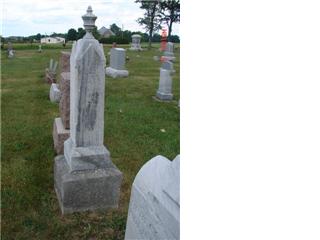 Photo by SargeNo further information found at this time